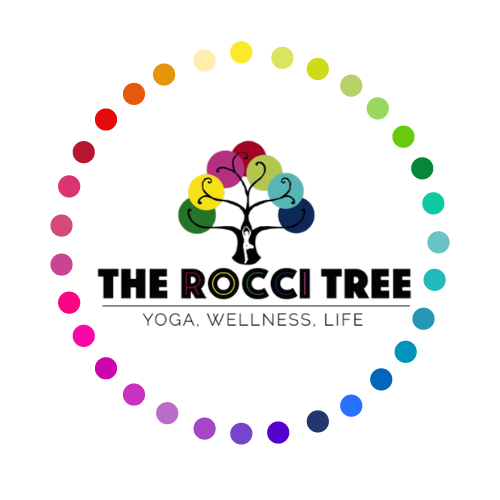 Well Woman Yoga Health QuestionnaireThank you for taking the time to complete this questionnaire.All of your answers will be kept in complete confidence.Name:Address:Post CodeEmail:Contact Number:Emergency Contact Name and Number:Please Note - It is important that we have the number of someone to contact if you need them during class.Occupation:Age group: 	17-34		35-44		45-64		65+	How did you first hear about the class? General Health Issues: (Please mark any which relate to you and give further details if appropriate) High /Low blood pressure			 Heart Disease Epilepsy					 Diabetes Back / Neck problems			 Arthritis / Joint problems Asthma / Breathing difficulties		 Cancer Eye condition / Hearing problems		 Emotional / Psychological problems Knee/Ankle problems			 Recent Fractures/Broken bones/Sprains Recent Operations				 Other (please give details)Please give details of any medication you take on a regular basis, and state what it is for:Well Woman Information:1. Which of these do you think best describes you at the moment?I am pre-menopausal, still menstruating, no obvious symptoms or changes associated with the menopauseI am peri-menopausal, still menstruating, there may be an onset or increase in symptoms or changes associated with the menopauseI am post-menopausal, no menstruation for at least a year, there may still be symptoms and changes associated with the menopauseI had a medical menopause due to illness, surgery or treatmentI am not sure2. Are you currently experiencing any of the following changes or symptoms? 3. Have you experienced any of the following: Please tick and give numbers and year(s)PregnanciesBirthsVaginal DeliveryEpisiotomyVentouseForcepsC-sectionAbortionsMiscarriagesStillbirthCot deathOther4. Did you experience any medical problems related to your menstrual cycle?Please tick the box if yes, and give further detailsPre-menstrual Tension		Endometriosis		Polycystic Ovarian SyndromeCervical Dysplasia		Ovarian Cysts		Breast Cancer5. Did you need to seek treatment or take medication for any of the following conditions:Please tick the box if yes, and give further detailsAnxiety/Panic attacks		Depression		Extreme FatigueME				MS			Auto-immune disorders6. Have you used any complementary therapies?  If yes, please give details7. Have you practiced yoga before? If yes, how frequently and for how long?8. Do you currently do any form of exercise? If yes, where, when & what type?9. Are you currently in pain? (If so, can you describe how you experience pain: where in your body, when, is the pain acute or dull?)10. How would you rate your pelvic floor tone?Very strong		Average		Weak			Very weak11. Is there any other information you think might be relevant to disclose to your Well Woman Yoga teacher?12. Is there any type of support that has been particularly helpful to you so far?13. What is your main objective to achieve with your Well Woman classes or sessions?DECLARATIONI take full responsibility for my health during the classes, including any injuries. I will inform my teacher of any medical changes.I understand that my email address will be used to create my Momence account for The Rocci Tree so that I am able to receive details of class bookings, cancellations, purchase receipts and newsletters.Please contact us if you would like more information about how we will contact you.Signed:							Date:Please say how frequent or severe you feel each one is.Not at allRarely / MildlyFrequently / SeverelyDon’t knowIrregular bleedingHeavy / painful bleedingHot flushes / night sweatsInsomniaAnxietyDepressionAnger / irritabilityMood swingsBrain fog / lack of concentrationJoint pain / loss of flexibility / osteoarthritisLoss of bone mass: osteopenia / osteoporosisLoss of ability to balancePoor digestion / bloatingWeak core musclesWeak / painful pelvic floorChanges in sexuality / loss of libidoVaginal drynessOther – please describe which other symptoms you are experiencing